PARENTSSUPPORTINGPARENTSA group for parents who want to help their children navigate life – phones, friendships, school, anxiety.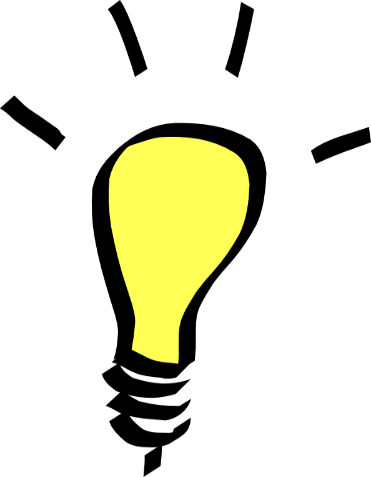 No course A chance to share ideas, because parenting is                                                                        hard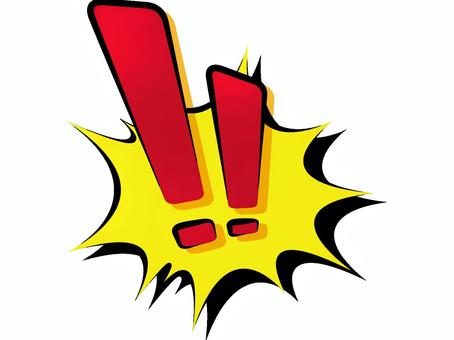 Last Tuesday of every month 7.45-9.15Marsh Community Centre, Willow Lane LA1 5PPDebz - manager@marshcommunnitycentre.co.uk                                                        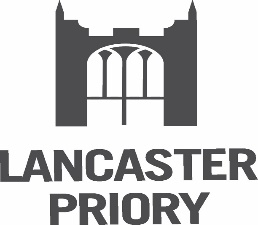 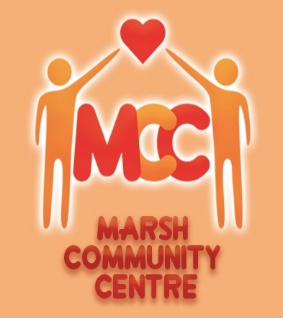 Katie -  Katie.schad@lancasterpriory.org               07868314807                                         No cost